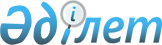 Об организации очередного призыва на срочную воинскую службу в апреле-июне и октябре-декабре 2011 года
					
			Утративший силу
			
			
		
					Постановление акимата Абайского района Восточно-Казахстанской области от 24 марта 2011 года N 359. Зарегистрировано Управлением юстиции Абайского района Департамента юстиции Восточно-Казахстанской области 18 апреля 2011 года за N 5-5-125. Утратило силу постановлением акимата Абайского района Восточно-Казахстанской области от 26 марта 2012 года N 186

      Сноска. Утратило силу постановлением акимата Абайского района Восточно-Казахстанской области от 26.03.2012 N 186 (вводится в действие по истечении десяти календарных дней после дня его первого официального опубликования).

      

      В соответствии с подпунктом 8) пункта 1 статьи 31 Закона Республики Казахстан от 23 января 2001 года № 148 «О местном государственном управлении и самоуправлении в Республике Казахстан», статьями 19, 20, 21, 23 Закона Республики Казахстан от 8 июля 2005 года № 74 «О воинской обязанности и воинской службе», Указом Президента Республики Казахстан от 3 марта 2011 года № 1163 «Об увольнении в запас военнослужащих срочной воинской службы, выслуживших установленный срок воинской службы, и очередном призыве граждан Республики Казахстан на срочную воинскую службу в апреле–июне и октябре–декабре 2011 года», постановлением Правительства Республики Казахстан от 11 март 2011 года № 250 «О реализации Указа Президента Республики Казахстан от 3 марта 2011 года № 1163 «Об увольнении в запас военнослужащих срочной воинской службы, выслуживших установленный срок воинской службы, и очередном призыве граждан Республики Казахстан на срочную воинскую службу в апреле-июне и октябре-декабре 2011 года», в целях обеспечения своевременного и качественного призыва граждан на срочную воинскую службу 2011 году акимат Абайского района ПОСТАНОВЛЯЕТ:



      1. Провести призыв на срочную воинскую службу в апреле-июне и октябре-декабре 2011 года граждан мужского пола в возрасте от восемнадцати до двадцати семи лет, не имеющих права на отсрочку или освобождение от призыва, а также граждан, отчисленных из учебных заведений, не достигших двадцати семи лет и не выслуживших установленные сроки воинской службы по призыву.



      2. Образовать призывную комиссию согласно приложению 1.



      3. Утвердить прилагаемый график проведения призыва на срочную воинскую службу граждан согласно приложению 2.



      4. Акимам сельских округов:

      1) организовать доставку призывников на комиссию в специально-оборудованных автобусах в сопровождении акимов сельских округов;

      2) принять меры для предотвращения несчастных случаев при перевозке призывников.



      5. Рекомендовать директору районного медицинского объединения К. К. Битеновой (по согласованию):

      1) выделить в отдел по делам обороны врачей-специалистов и средний медицинский персонал с лечебных учреждений для проведения медицинского освидетельствования призывников;

      2) представить в отдел по делам обороны перечень лечебных учреждений, куда будут направлены призывники на обследование и лечение, в стационарах лечебно-профилактических учреждений обеспечить резерв коек для дополнительного обследования по направлениям из объединенного отдела по делам обороны;

      3) организовать проведение исследования необходимых анализов в больнице района.



      6. Рекомендовать начальнику районного отдела внутренних дел Тлеубердину Т. Ж. (по согласованию):

      1) выделить работников полиции для дежурства на призывном участке на период призыва призывников для прохождения срочной воинской службы;

      2) обеспечить по уведомлению отдела по делам обороны розыск и прибытие граждан уклонившихся от призыва в Вооруженные Силы Республики Казахстан.



      7. Финансово-хозяйственному отделу аппарата акима района, как администратору бюджетной программы 005 – «Мероприятия в рамках исполнения всеобщей воинской обязанности» своевременно производить исполнение бюджета по расходам, предназначенным им бюджетных средств, согласно утвержденному плану финансирования.



      8. Постановление акимата Абайского района № 208 от 22 апреля 2010 года «О проведении призыва граждан на срочную воинскую службу в апреле-июне и октябре-декабре 2010 года в Абайском районе» (зарегистрированный № 5-5-109 21 мая 2010 года, опубликован в районной газете «Абай елі» № 14 (095)от 20-31 мая 2010 года) признать утратившим силу.



      9. Контроль за выполнением постановления акимата возложить на заместителя акима района Лдибаева Е. А.



      10. Настоящее постановление вводится в действие по истечении десяти календарных дней после дня его первого официального опубликования.

      

      

      Аким района                                   Е. Сулеймен

Приложение 1

к постановлению акимата

Абайского района

от 24 марта 2011 года № 359 

Состав

призывной комиссии        

      Руководитель аппарата                                 А. Абилов

Приложение № 2

к постановлению акимата

Абайского района

от 24 марта 2011 года № 359 

ГРАФИК работы районной призывной комиссии        

      Руководитель аппарата                                 А. Абилов
					© 2012. РГП на ПХВ «Институт законодательства и правовой информации Республики Казахстан» Министерства юстиции Республики Казахстан
				Нуржауов Бауржан Какимжановичначальник объединенного отдела по делам обороны района, председатель (по согласованию)Лдибаев Ерлан Арнаұлызаместитель акима района, заместитель председателяЧлены призывной комиссии:Члены призывной комиссии:Куанышбаева Ляззат ГалымовнаПодростковый врач районного медицинского объединения, председатель медицинской комиссии (по согласованию)Дулатов Нурлан Егизхановичпервый заместитель начальника районного отдела внутренних дел, (по согласованию)Саятбекқызы Индирамедицинская сестра, районного медицинского объединения, секретарь (по согласованию)Апрель–июнь 2011 годаАпрель–июнь 2011 годаАпрель–июнь 2011 годаАпрель–июнь 2011 годаАпрель–июнь 2011 годаАпрель–июнь 2011 годаАпрель–июнь 2011 годаАпрель–июнь 2011 годаОктябрь–декабрь 2011 годаОктябрь–декабрь 2011 годаОктябрь–декабрь 2011 годаОктябрь–декабрь 2011 годаОктябрь–декабрь 2011 годаОктябрь–декабрь 2011 годаОктябрь–декабрь 2011 годаОктябрь–декабрь 2011 годаОктябрь–декабрь 2011 годаОктябрь–декабрь 2011 года№ п/пНаименование

сельских

округовКоли

чество

при

зыв

ников04.

04.

11.05.

04.

11.06.

04.

11.07.

04.

11.08.

04.

11.Коли

чество

при

зыв

ников03.

10.

11.04.

10.

11.05.

10.

11.06.

10.

11.07.

10.

11.10.

10.

11.11.

10.

11.12.

10.

11.13.

10.

11.1Караул4343140405050НЕЯВКА2Архат663535НЕЯВКА3Қундызды1717401525НЕЯВКА4Кокбай171735305НЕЯВКА5Медеу332020НЕЯВКА6Кеңгирбай -би7730101010НЕЯВКА7Касқабұлақ19193535НЕЯВКА8Тоқтамыс552525НЕЯВКА9Саржал14144040НЕЯВКА10Итого13126241919434005050505050505050НЕЯВКА